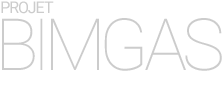 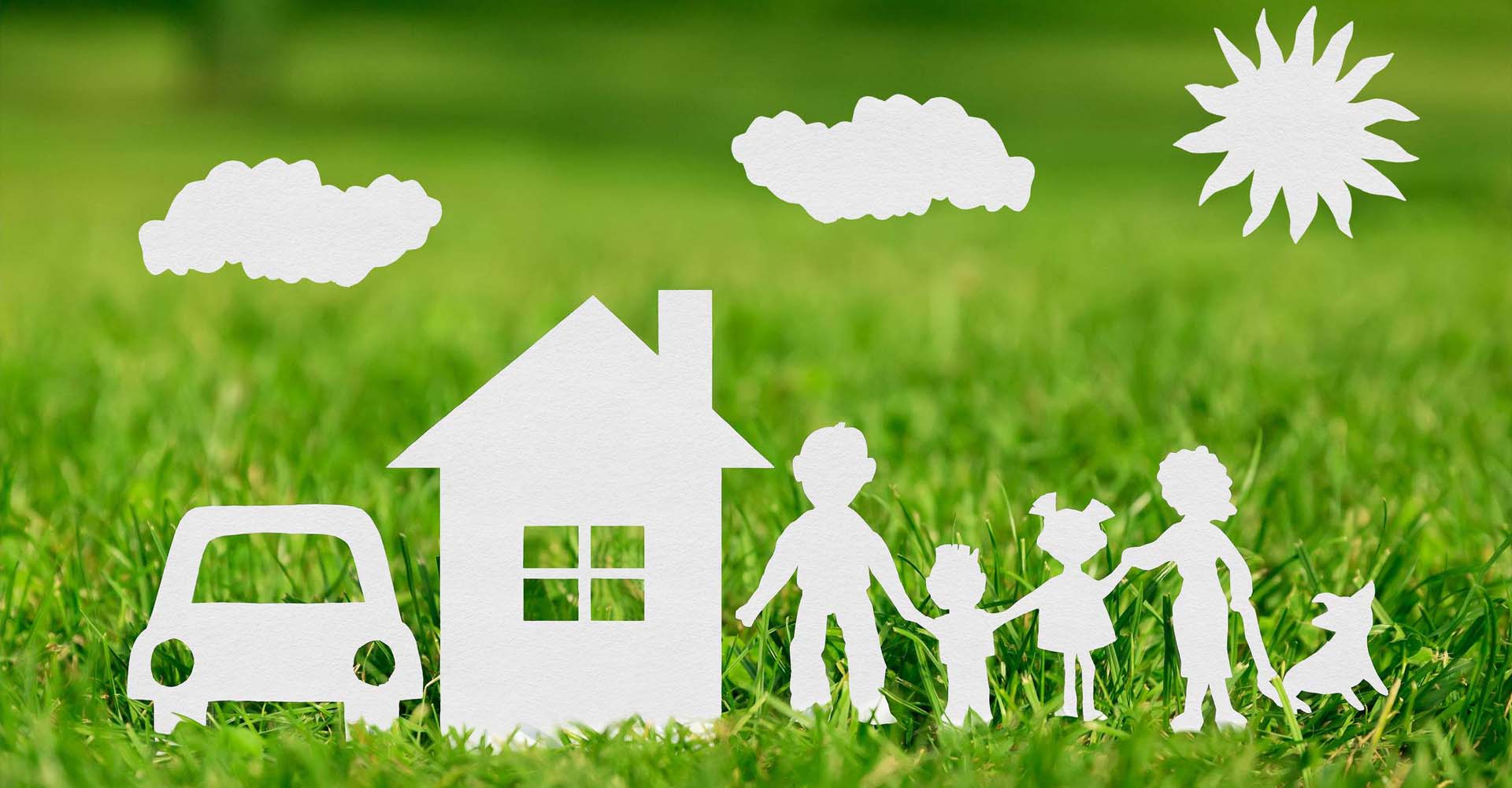 FICHE PARTENAIRECocher le type de partenariat désiré :FabricantFournisseurArtisanAutre (préciser) : ……………………………Informations non visibles sur le siteNom de la société : ……………………………Nom et prénom du responsable : …………………………………………………………Adresse postale : …………………………………………………………………………………………………………………………………………………Téléphone : ……………………………Email : ……………………………Informations visibles sur le siteNom de la société : ……………………………Page qui liste les partenaires :Texte d’introduction pour la page partenaire (2 lignes) :………………………………………………………………………………………………………………………………………………………………………………………………………………………………………………………………………………………………………………………………………………………………………………Lien de la page : http://www.bimgas.com/partenaires-artisans-fabriquants/ Page qui liste les différents domaines d’interventions :Domaine d’intervention :…………………………………………………………Sera rajouté si besoin : http://www.bimgas.com/projet-construction-immobilier/different-domaines-interventions/ Page partenaire :Présentation et historique de la société :………………………………………………………………………………………………………………………………………………………………………………………………………………………………………………………………………………………………………………………………………………………………………………………………………………………………………………………………………………………………………………………………………………………………………………………………………………………………………………………………………………………………………………………………………………………………Présentation de la solution, du service, du produit,… proposé dans le cadre du partenariat :………………………………………………………………………………………………………………………………………………………………………………………………………………………………………………………………………………………………………………………………………………………………………………………………………………………………………………………………………………………………………………………………………………………………………………………………………………………………………………………………………………………………………………………………………………………………………………………………………………………………………………………………………………………………………………………………………………………………………………………………………………………………………………………………………………………………………………………………………………………………………………………………………………………………………………………………………………………………………………………………………………………………………………………………………………………………………………………………………………………………………………………………………………………………………………………………………………………………………………………………………………………………………………………………………………………………………………………………………………………………………………………………………………………………………………………………………………………………………………………………………………………………………………………………………………………………………………………………………………………………………………………………………………………………………………………………………………………………………………………………………………………………………………………………………………………………………………………………………………………………………………………………………………………………………………………………………………………………………………………………………………Texte unique, non présent sur d’autres sites internetTexte déjà utilisé sur d’autres sites internet, il faudra le modifier *Coordonnées à afficher sur la page partenaire :………………………………………………………………………………………………………………………………………………………………………………………………………………………………………………………………………………………………………………………………………………………………………………………………………………………………………………………………………………………………………………………………………………………………………………………………………………………………………………………………………………………………………………………………………………………………L’image souhaitée, à mettre en avant sur le site et les réseaux sociaux :………………………………………………………………………………………………………………………………………………………………………………………………………………………………………………………………………………………………………………………………………………………………………………Exemple : entreprise familiale, existe depuis x années, qualité des prestations, exclusivité, nouveauté,…Les mots clés à utiliser pour votre référencement :………………………………………………………………………………………………………………………………………………………………………………………………………………………………………………………………………………………………………………………………………………………………………………Logo :Merci de nous faire passer votre logo, il sera intégré dans le pied de page de toutes les pages du site.* Attention, il est important de ne pas réutiliser du texte qui serait déjà présent sur d’autres sites internet. Google le détectera comme de la duplication de contenus et votre référencement sera pénalisé. Il est important de rédiger un texte unique pour chaque site internet, même si au final cela veut dire la même chose. Donc n’hésitez pas à mentionner si ces textes ont déjà été utilisés sur votre site ou tout autre site internet. Je m’occuperai de modifier la structure des phrases.